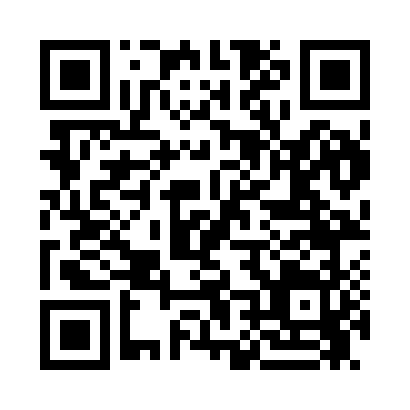 Prayer times for Schmidt, Washington, USAMon 1 Jul 2024 - Wed 31 Jul 2024High Latitude Method: Angle Based RulePrayer Calculation Method: Islamic Society of North AmericaAsar Calculation Method: ShafiPrayer times provided by https://www.salahtimes.comDateDayFajrSunriseDhuhrAsrMaghribIsha1Mon2:564:5612:565:118:5610:562Tue2:564:5612:565:118:5610:563Wed2:574:5712:565:118:5510:564Thu2:574:5812:575:118:5510:565Fri2:584:5912:575:118:5510:566Sat2:584:5912:575:118:5410:557Sun2:595:0012:575:118:5410:558Mon2:595:0112:575:118:5310:559Tue3:005:0212:575:118:5210:5510Wed3:005:0312:575:118:5210:5411Thu3:015:0412:585:118:5110:5412Fri3:015:0512:585:118:5010:5413Sat3:025:0612:585:118:4910:5414Sun3:025:0712:585:108:4910:5315Mon3:035:0812:585:108:4810:5316Tue3:045:0912:585:108:4710:5117Wed3:065:1012:585:108:4610:4918Thu3:085:1112:585:098:4510:4719Fri3:105:1212:585:098:4410:4520Sat3:125:1312:585:098:4310:4421Sun3:145:1512:585:088:4210:4222Mon3:165:1612:585:088:4110:4023Tue3:185:1712:585:088:3910:3724Wed3:205:1812:585:078:3810:3525Thu3:235:1912:595:078:3710:3326Fri3:255:2112:585:068:3610:3127Sat3:275:2212:585:068:3510:2928Sun3:295:2312:585:058:3310:2729Mon3:315:2412:585:058:3210:2530Tue3:335:2612:585:048:3010:2231Wed3:355:2712:585:048:2910:20